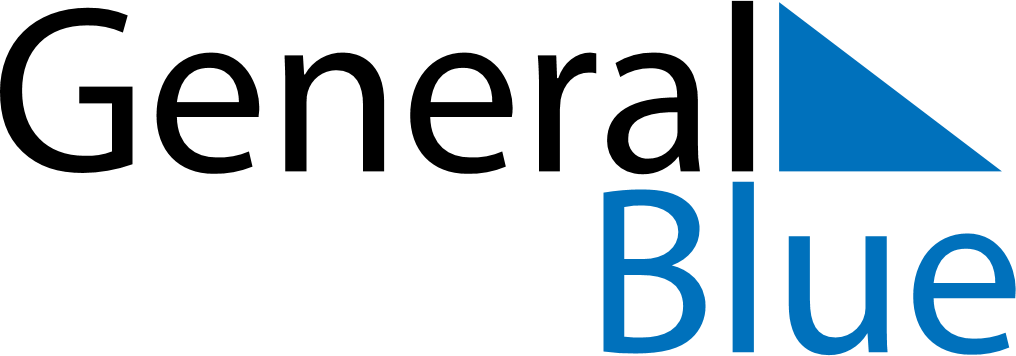 May 2028May 2028May 2028May 2028KosovoKosovoKosovoMondayTuesdayWednesdayThursdayFridaySaturdaySaturdaySunday12345667Labour DayFeast of the Sacrifice (Eid al-Adha)89101112131314Europe Day15161718192020212223242526272728293031